                                GUIA Nº 6        SEPTIMO BASICOOBJETIVO : DESCUBRIR LA PRESENCIA DEL ESPIRITU SANTO EN TODO MOMENTO EN   NUESTRAS VIDAS.-PUNTAJE TOTAL:  30.-              PUNTAJE OBTENIDO…………………………  NOTA …….             NOMRE: ……………………………………………………………………………….. CURSO------------------ACTIVIDAD: LAS ALUMNAS TRABAJAN CON LA BIBLIA I.- BUSCAR Y LEER EN LA BIBLIA EL SIGUIENTE TEXTO. GEN. 11, 1 – 9 Y CONTESTE LAS SIGUIENTES PREGUNTAS. ( 10 PTOS)1.- ¿QUE SE DICIAN UNOS A OTROS?2.- ¿QUE REEMPLAZABA LA PIEDRA?3.- ¿PARA QUE SIRVE EL ALQUITRAN?4.- ¿COMO HARIAN FAMOSOS?5.- ¿CUAL FUE LA ACTITUD DE YAVE?6.- ¿QUE LES DIJO YAVE A LOS HOMBRES?7.- ¿POR QUE YAVE QUIZO CONFUNDIR LAS LENGUAS?8.- ¿QUE SUCEDIÓ DESPUES DE LA CONFUCION DE LENGUAS?9.- ¿POR QUE DEJARON DE CONSTRUIR LA TORRE?10.- ¿POR QUE SE LLAMO BABEL?2.- ESCRIBA EL RESUMEN DE LA LECTURA.-(3PTOS)3.- BUSCAR IMÁGENES SOBRE EL TEMA. (SE OUEDE DIBUJAR) (3PTOS)4.- DESARROLLAR LA SIGUIENTE SOPA DE LETRA ( 11 PTOS)5.- PINTAR LOS DIBUJOS (3PTOS)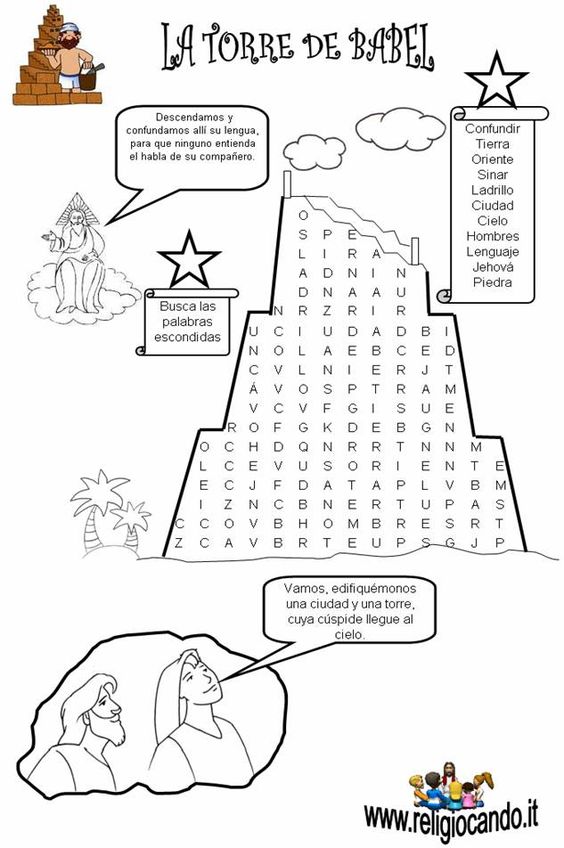 